上投摩根安裕回报混合型证券投资基金2020年第2季度报告2020年6月30日基金管理人：上投摩根基金管理有限公司基金托管人：交通银行股份有限公司报告送出日期：二〇二〇年七月二十一日§1  重要提示基金管理人的董事会及董事保证本报告所载资料不存在虚假记载、误导性陈述或重大遗漏，并对其内容的真实性、准确性和完整性承担个别及连带责任。 基金托管人交通银行股份有限公司根据本基金合同规定，于2020年7月20日复核了本报告中的财务指标、净值表现和投资组合报告等内容，保证复核内容不存在虚假记载、误导性陈述或者重大遗漏。 基金管理人承诺以诚实信用、勤勉尽责的原则管理和运用基金资产，但不保证基金一定盈利。 基金的过往业绩并不代表其未来表现。投资有风险，投资者在作出投资决策前应仔细阅读本基金的招募说明书。 本报告中财务资料未经审计。本报告期自2020年4月1日起至6月30日止。§2  基金产品概况§3  主要财务指标和基金净值表现3.1 主要财务指标单位：人民币元注：本期已实现收益指基金本期利息收入、投资收益、其他收入(不含公允价值变动收益)扣除相关费用后的余额，本期利润为本期已实现收益加上本期公允价值变动收益。 上述基金业绩指标不包括持有人认购或交易基金的各项费用（例如，开放式基金的申购赎回费、红利再投资费、基金转换费等），计入费用后实际收益水平要低于所列数字。3.2 基金净值表现3.2.1本报告期基金份额净值增长率及其与同期业绩比较基准收益率的比较1、上投摩根安裕回报混合A：2、上投摩根安裕回报混合C：3.2.2　自基金合同生效以来基金累计净值增长率变动及其与同期业绩比较基准收益率变动的比较上投摩根安裕回报混合型证券投资基金累计净值增长率与业绩比较基准收益率的历史走势对比图(2018年9月13日至2020年6月30日)1．上投摩根安裕回报混合A：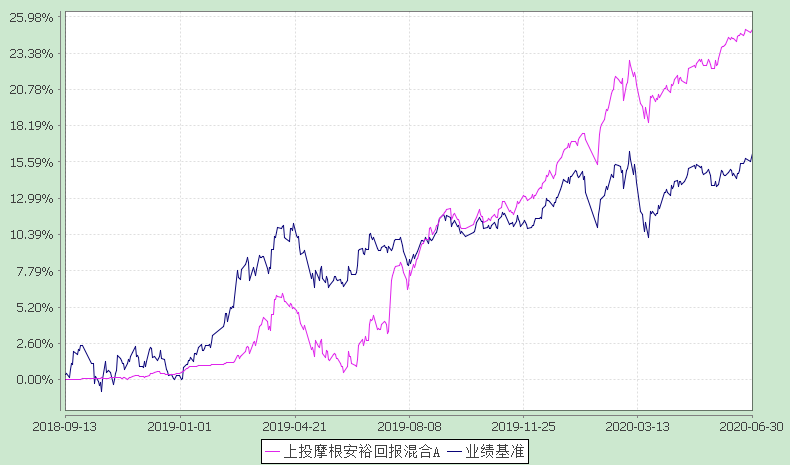 注：本基金合同生效日为2018年9月13日，图示时间段为2018年9月13日至2020年6月30日。本基金建仓期自2018年9月13日至2019年3月12日，建仓期结束时资产配置比例符合本基金基金合同规定。2．上投摩根安裕回报混合C：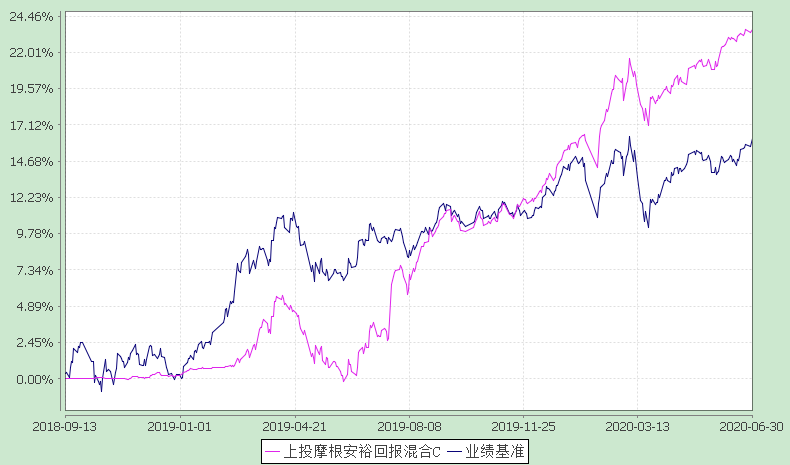 注：本基金合同生效日为2018年9月13日，图示时间段为2018年9月13日至2020年6月30日。本基金建仓期自2018年9月13日至2019年3月12日，建仓期结束时资产配置比例符合本基金基金合同规定。§4  管理人报告4.1 基金经理（或基金经理小组）简介注：1.任职日期和离任日期均指根据公司决定确定的聘任日期和解聘日期。2. 施虓文先生及聂曙光先生为本基金首任基金经理，其任职日期指本基金基金合同生效之日。3.证券从业的含义遵从行业协会《证券业从业人员资格管理办法》的相关规定。4.2管理人对报告期内本基金运作遵规守信情况的说明在本报告期内，基金管理人不存在损害基金份额持有人利益的行为，勤勉尽责地为基金份额持有人谋求利益。基金管理人遵守了《证券投资基金法》及其他有关法律法规、《上投摩根安裕回报混合型证券投资基金基金合同》的规定。除以下情况外，基金经理对个股和投资组合的比例遵循了投资决策委员会的授权限制，基金投资比例符合基金合同和法律法规的要求：本基金曾出现个别由于市场原因引起的投资组合的投资指标被动偏离相关比例要求的情形，但已在规定时间内调整完毕。4.3 公平交易专项说明4.3.1 公平交易制度的执行情况报告期内，本公司继续贯彻落实《证券投资基金管理公司公平交易制度指导意见》等相关法律法规和公司内部公平交易流程的各项要求，严格规范境内上市股票、债券的一级市场申购和二级市场交易等活动，通过系统和人工相结合的方式进行交易执行和监控分析，以确保本公司管理的不同投资组合在授权、研究分析、投资决策、交易执行、业绩评估等投资管理活动相关的环节均得到公平对待。对于交易所市场投资活动，本公司执行集中交易制度，确保不同投资组合在买卖同一证券时，按照时间优先、比例分配的原则在各投资组合间公平分配交易量；对于银行间市场投资活动，本公司通过对手库控制和交易室询价机制，严格防范对手风险并检查价格公允性；对于申购投资行为，本公司遵循价格优先、比例分配的原则，根据事前独立申报的价格和数量对交易结果进行公平分配。报告期内，通过对不同投资组合之间的收益率差异比较、对同向交易和反向交易的交易时机和交易价差监控分析，未发现整体公平交易执行出现异常的情况。4.3.2 异常交易行为的专项说明报告期内，通过对交易价格、交易时间、交易方向等的分析，未发现有可能导致不公平交易和利益输送的异常交易行为。所有投资组合参与的交易所公开竞价同日反向交易成交较少的单边交易量超过该证券当日成交量的5%的情形：无。4.4 报告期内基金的投资策略和业绩表现说明4.4.1报告期内基金投资策略和运作分析2020年二季度，宏观经济从疫情冲击最坏的阶段恢复：工业增加值、固定资产投资、社会销售品零售等同比增速均从低点逐步回升。财政政策发力：地方债、特别国债均在季度内完成了大量的发行，带动社融增速稳步上升。本基金在运作期间充分发挥了混合基金多资产的优势，期间虽有多次内外部宏观环境的波动，组合依然很好的控制了波动。截至季度末，组合整体股票仓位中性略低，债券久期中性，细分资产均保持性价比较好的配置状态。展望三季度，海外疫情仍有反复，短期利率仍有望维持在低位，国内疫情基本可控，不过经济v型的修复也已经基本到位。结合流动性和盈利等因素，预计股市、债市整体还是相对平衡的状态，虽然系统性的风险较低，但是好的投资机会依然稀缺。组合将利用权益和债券的相关性，继续做好多资产的平衡，争取随着时间的推移，积累稳定的收益。4.4.2报告期内基金的业绩表现本报告期上投摩根安裕回报混合A份额净值增长率为:4.15%，同期业绩比较基准收益率为:3.71%,上投摩根安裕回报混合C份额净值增长率为:4.02%，同期业绩比较基准收益率为:3.71%。4.5报告期内基金持有人数或基金资产净值预警说明无。§5  投资组合报告5.1 报告期末基金资产组合情况5.2 报告期末按行业分类的股票投资组合 5.2.1报告期末按行业分类的境内股票投资组合5.3 报告期末按公允价值占基金资产净值比例大小排序的前十名股票投资明细5.4 报告期末按债券品种分类的债券投资组合5.5 报告期末按公允价值占基金资产净值比例大小排序的前五名债券投资明细5.6　报告期末按公允价值占基金资产净值比例大小排序的前十名资产支持证券投资明细本基金本报告期末未持有资产支持证券。5.7 报告期末按公允价值占基金资产净值比例大小排序的前五名贵金属投资明细本基金本报告期末未持有贵金属。5.8报告期末按公允价值占基金资产净值比例大小排序的前五名权证投资明细本基金本报告期末未持有权证。5.9 报告期末本基金投资的股指期货交易情况说明本基金本报告期末未持有股指期货。5.10报告期末本基金投资的国债期货交易情况说明本基金本报告期末未持有国债期货。5.11投资组合报告附注5.11.1本基金投资的前十名证券的发行主体本期未出现被监管部门立案调查，或在报告编制日前一年内受到公开谴责、处罚的情形。5.11.2报告期内本基金投资的前十名股票中没有在基金合同规定备选股票库之外的股票。5.11.3其他资产构成5.11.4报告期末持有的处于转股期的可转换债券明细5.11.5报告期末前十名股票中存在流通受限情况的说明本基金本报告期末前十名股票中不存在流通受限情况。5.11.6投资组合报告附注的其他文字描述部分因四舍五入的原因，投资组合报告中分项之和与合计数可能存在尾差。§6  开放式基金份额变动单位：份§7基金管理人运用固有资金投资本基金情况7.1基金管理人持有本基金份额变动情况无。§8 影响投资者决策的其他重要信息8.1 报告期内单一投资者持有基金份额比例达到或超过20%的情况§9 备查文件目录9.1备查文件目录1. 中国证监会准予上投摩根安裕回报混合型证券投资基金募集注册的文件；2. 《上投摩根安裕回报混合型证券投资基金基金合同》；3. 《上投摩根安裕回报混合型证券投资基金托管协议》；4. 《上投摩根开放式基金业务规则》；5. 基金管理人业务资格批件、营业执照；6. 基金托管人业务资格批件和营业执照。9.2存放地点基金管理人或基金托管人住所。9.3查阅方式投资者可在营业时间免费查阅，也可按工本费购买复印件。上投摩根基金管理有限公司二〇二〇年七月二十一日基金简称上投摩根安裕回报混合上投摩根安裕回报混合基金主代码004823004823基金运作方式契约型开放式契约型开放式基金合同生效日2018年9月13日2018年9月13日报告期末基金份额总额654,677,525.24份654,677,525.24份投资目标以追求稳健收益作为基金的投资目标，通过严格的风险控制，力争实现基金资产的稳健增值。以追求稳健收益作为基金的投资目标，通过严格的风险控制，力争实现基金资产的稳健增值。投资策略1、资产配置策略 在大类资产配置上，本基金通过对宏观经济环境、财政政策、货币政策、 产业政策的分析和预测，判断宏观经济所处的经济周期及运行趋势，结合对资金 供求状况、股票债券市场的估值水平以及市场情绪的分析，评估各类别资产的风 险收益特征，并加以分析比较，形成对不同类别资产表现的预测，确定基金资产在股票、债券及货币市场工具等类别资产间的配置比例。本基金密切关注市场风险的变化以及各类别资产的风险收益的相对变化趋势，动态调整各大类资产之间的比例，在严格控制基金下行风险的前提下，力争提高基金收益。 2、债券投资策略本基金在控制市场风险与流动性风险的前提下，根据对财政政策、货币政策的深入分析以及对宏观经济的持续跟踪，结合不同债券品种的到期收益率、流 动性、市场规模等情况，灵活运用久期策略、期限结构配置策略、信用债策略、 可转债策略等多种投资策略，实施积极主动的组合管理，并根据对债券收益率曲线形态、息差变化的预测，对债券组合进行动态调整。 3、股票投资策略 本基金采用自下而上的分析方法，根据上市公司财务分析、盈利预期、治理结构等因素，结合股票的价值评估，以及对公司经营有实质性影响的事件，精选个股，构建投资组合。 对于港股，本基金在分析宏观经济形势和行业发展基础上，精选港股市场中的优质上市企业，有针对性地根据不同指标选取具有成长性和投资价值的上市公司构建股票池。4、股指期货投资策略本基金在进行股指期货投资时，根据风险管理的原则，以套期保值为主要 目的，在风险可控的前提下，本着谨慎原则，参与股指期货的投资，以管理投资 组合的系统性风险，改善组合的风险收益特性。5、股票期权投资策略本基金按照风险管理的原则，以套期保值为主要目的，参与股票期权的投资。本基金在有效控制风险的前提下，选择流动性好、交易活跃的期权合约进 行投资。本基金基于对证券市场的预判，并结合股指期权定价模型，选择估值合理的期权合约。 6、资产支持证券投资策略 本基金综合考虑市场利率、发行条款、支持资产的构成及质量等因素，主要从资产池信用状况、违约相关性、历史违约记录和损失比例、证券的信用增强方 式、利差补偿程度等方面对资产支持证券的风险与收益状况进行评估，在严格控制风险的情况下，确定资产合理配置比例，在保证资产安全性的前提条件下，以期获得长期稳定收益。1、资产配置策略 在大类资产配置上，本基金通过对宏观经济环境、财政政策、货币政策、 产业政策的分析和预测，判断宏观经济所处的经济周期及运行趋势，结合对资金 供求状况、股票债券市场的估值水平以及市场情绪的分析，评估各类别资产的风 险收益特征，并加以分析比较，形成对不同类别资产表现的预测，确定基金资产在股票、债券及货币市场工具等类别资产间的配置比例。本基金密切关注市场风险的变化以及各类别资产的风险收益的相对变化趋势，动态调整各大类资产之间的比例，在严格控制基金下行风险的前提下，力争提高基金收益。 2、债券投资策略本基金在控制市场风险与流动性风险的前提下，根据对财政政策、货币政策的深入分析以及对宏观经济的持续跟踪，结合不同债券品种的到期收益率、流 动性、市场规模等情况，灵活运用久期策略、期限结构配置策略、信用债策略、 可转债策略等多种投资策略，实施积极主动的组合管理，并根据对债券收益率曲线形态、息差变化的预测，对债券组合进行动态调整。 3、股票投资策略 本基金采用自下而上的分析方法，根据上市公司财务分析、盈利预期、治理结构等因素，结合股票的价值评估，以及对公司经营有实质性影响的事件，精选个股，构建投资组合。 对于港股，本基金在分析宏观经济形势和行业发展基础上，精选港股市场中的优质上市企业，有针对性地根据不同指标选取具有成长性和投资价值的上市公司构建股票池。4、股指期货投资策略本基金在进行股指期货投资时，根据风险管理的原则，以套期保值为主要 目的，在风险可控的前提下，本着谨慎原则，参与股指期货的投资，以管理投资 组合的系统性风险，改善组合的风险收益特性。5、股票期权投资策略本基金按照风险管理的原则，以套期保值为主要目的，参与股票期权的投资。本基金在有效控制风险的前提下，选择流动性好、交易活跃的期权合约进 行投资。本基金基于对证券市场的预判，并结合股指期权定价模型，选择估值合理的期权合约。 6、资产支持证券投资策略 本基金综合考虑市场利率、发行条款、支持资产的构成及质量等因素，主要从资产池信用状况、违约相关性、历史违约记录和损失比例、证券的信用增强方 式、利差补偿程度等方面对资产支持证券的风险与收益状况进行评估，在严格控制风险的情况下，确定资产合理配置比例，在保证资产安全性的前提条件下，以期获得长期稳定收益。业绩比较基准沪深300指数收益率×30%+中证综合债券指数收益率×70%沪深300指数收益率×30%+中证综合债券指数收益率×70%风险收益特征本基金属于混合型基金产品，预期风险和收益水平高于债券型基金和货币市场基金，低于股票型基金。本基金属于混合型基金产品，预期风险和收益水平高于债券型基金和货币市场基金，低于股票型基金。基金管理人上投摩根基金管理有限公司上投摩根基金管理有限公司基金托管人交通银行股份有限公司交通银行股份有限公司下属分级基金的基金简称上投摩根安裕回报混合A上投摩根安裕回报混合C下属分级基金的交易代码004823004824报告期末下属分级基金的份额总额286,481,904.42份368,195,620.82份主要财务指标报告期(2020年4月1日-2020年6月30日)报告期(2020年4月1日-2020年6月30日)主要财务指标上投摩根安裕回报混合A上投摩根安裕回报混合C1.本期已实现收益5,298,658.555,676,499.352.本期利润12,144,546.3013,498,706.443.加权平均基金份额本期利润0.04980.04754.期末基金资产净值358,385,774.70455,021,875.135.期末基金份额净值1.25101.2358阶段净值增长率①净值增长率标准差②业绩比较基准收益率③业绩比较基准收益率标准差④①－③②－④过去三个月4.15%0.23%3.71%0.28%0.44%-0.05%过去六个月7.90%0.39%2.12%0.44%5.78%-0.05%过去一年21.69%0.41%6.15%0.35%15.54%0.06%过去三年------过去五年------自基金合同生效起至今25.10%0.36%16.18%0.40%8.92%-0.04%阶段净值增长率①净值增长率标准差②业绩比较基准收益率③业绩比较基准收益率标准差④①－③②－④过去三个月4.02%0.23%3.71%0.28%0.31%-0.05%过去六个月7.63%0.39%2.12%0.44%5.51%-0.05%过去一年21.06%0.41%6.15%0.35%14.91%0.06%过去三年------过去五年------自基金合同生效起至今23.58%0.37%16.18%0.40%7.40%-0.03%姓名职务任本基金的基金经理期限任本基金的基金经理期限证券从业年限说明姓名职务任职日期离任日期证券从业年限说明施虓文本基金基金经理2018-09-132020-05-138年基金经理施虓文先生，北京大学经济学硕士，2012年7月起加入上投摩根基金管理有限公司，先后担任助理研究员、研究员/基金经理助理、基金经理，主要承担量化支持方面的工作。自2017年1月至2019年9月担任上投摩根安丰回报混合型证券投资基金基金经理，2017年1月至2018年10月担任上投摩根安泽回报混合型证券投资基金基金经理，自2017年12月起同时担任上投摩根标普港股通低波红利指数型证券投资基金基金经理，自2018年2月至2019年4月同时担任上投摩根安隆回报混合型证券投资基金基金经理，2018年2月至7月担任上投摩根安腾回报混合型证券投资基金基金经理，2018年4月起同时担任上投摩根富时发达市场REITs指数型证券投资基金（QDII）基金经理，2018年9月至2020年5月同时担任上投摩根安裕回报混合型证券投资基金基金经理，自2019年4月至2020年5月同时担任上投摩根安通回报混合型证券投资基金基金经理，自2019年12月起同时担任上投摩根动态多因子策略灵活配置混合型证券投资基金、上投摩根量化多因子灵活配置混合型证券投资基金、上投摩根优选多因子股票型证券投资基金及上投摩根中证消费服务领先指数证券投资基金基金经理；自2020年5月起同时担任上投摩根MSCI中国A股交易型开放式指数证券投资基金基金经理。聂曙光本基金基金经理、债券投资部总监2018-09-132020-05-1311年聂曙光先生自2004年8月至2006年3月在南京银行任债券分析师；2006年3月至2009年9月在兴业银行任债券投资经理；2009年9月至2014年5月在中欧基金管理有限公司先后担任研究员、基金经理助理、基金经理、固定收益部总监、固定收益事业部临时负责人等职务，自2014年5月起加入上投摩根基金管理有限公司，先后担任基金经理、债券投资部总监兼资深基金经理，自2014年8月起担任上投摩根纯债债券型证券投资基金基金经理，自2014年10月起担任上投摩根红利回报混合型证券投资基金基金经理，自2014年11月起担任上投摩根纯债丰利债券型证券投资基金基金经理，自2015年1月起同时担任上投摩根稳进回报混合型证券投资基金基金经理，自2015年4月至2018年11月同时担任上投摩根天颐年丰混合型证券投资基金基金经理，自2016年6月至2020年1月同时担任上投摩根优信增利债券型证券投资基金基金经理，自2016年8月起同时担任上投摩根安鑫回报混合型证券投资基金基金经理，2016年8月至2018年9月担任上投摩根岁岁丰定期开放债券型证券投资基金基金经理，自2017年1月至2018年12月同时担任上投摩根安瑞回报混合型证券投资基金基金经理，自2017年4月起同时担任上投摩根安通回报混合型证券投资基金基金经理，自2018年9月至2020年5月同时担任上投摩根安裕回报混合型证券投资基金基金经理，自2019年8月起同时担任上投摩根岁岁益定期开放债券型证券投资基金和上投摩根丰瑞债券型证券投资基金基金经理。陈圆明本基金基金经理、绝对收益投资部总监2019-04-12-11年陈圆明先生，自2009年7月至2010年6月在东海证券有限责任公司任研究员；2010年7月至2011年8月在国联安基金管理有限公司任研究员；2011年8月至2014年9月在国投瑞银基金管理有限公司任研究员、投资经理；2014年9月至2019年2月在鹏华基金管理有限公司任投资经理、绝对收益副总监；2019年2月起加入上投摩根基金管理有限公司，现担任绝对收益投资部总监兼基金经理；自2019年4月起同时担任上投摩根安裕回报混合型证券投资基金和上投摩根安隆回报混合型证券投资基金基金经理，自2019年11月起同时担任上投摩根强化回报债券型证券投资基金基金经理。序号项目金额(元)占基金总资产的比例(%)1权益投资140,418,204.1213.02其中：股票140,418,204.1213.022固定收益投资685,454,658.9063.55其中：债券685,454,658.9063.55资产支持证券--3贵金属投资--4金融衍生品投资--5买入返售金融资产215,400,000.0019.97其中：买断式回购的买入返售金融资产--6银行存款和结算备付金合计25,339,116.942.357其他各项资产12,026,581.451.118合计1,078,638,561.41100.00代码行业类别公允价值（元）占基金资产净值比例（％）A农、林、牧、渔业1,722,000.000.21B采矿业--C制造业77,611,754.969.54D电力、热力、燃气及水生产和供应业12,766.320.00E建筑业--F批发和零售业18,678,363.002.30G交通运输、仓储和邮政业12,283,945.571.51H住宿和餐饮业--I信息传输、软件和信息技术服务业569,439.370.07J金融业8,728,721.401.07K房地产业17,589,213.502.16L租赁和商务服务业--M科学研究和技术服务业--N水利、环境和公共设施管理业--O居民服务、修理和其他服务业--P教育--Q卫生和社会工作3,222,000.000.40R文化、体育和娱乐业--S综合--合计140,418,204.1217.26序号股票代码股票名称数量(股)公允价值(元)占基金资产净值比例(％)1000537广宇发展1,846,685.0013,480,800.501.662600309万华化学257,138.0012,854,328.621.583600546山煤国际1,008,300.0011,847,525.001.464000651格力电器191,100.0010,810,527.001.335000538云南白药108,880.0010,214,032.801.266000636风华高科336,200.009,813,678.001.217601318中国平安122,251.008,728,721.401.078600887伊利股份268,600.008,361,518.001.039000725京东方Ａ1,475,817.006,892,065.390.8510603368柳药股份297,640.006,830,838.000.84序号债券品种公允价值(元)占基金资产净值比例(％)1国家债券345,082,281.9042.422央行票据--3金融债券123,952,456.0015.24其中：政策性金融债123,952,456.0015.244企业债券66,320,179.408.155企业短期融资券15,037,500.001.856中期票据15,063,000.001.857可转债（可交换债）119,999,241.6014.758同业存单--9其他--10合计685,454,658.9084.27序号债券代码债券名称数量（张）公允价值(元)占基金资产净值比例（％）101962720国债011,393,300139,399,665.0017.14201953616国债08682,47067,004,904.608.24320000720附息国债07600,00059,874,000.007.36413200917中油EB490,05049,156,915.506.04513201317宝武EB479,07048,975,326.106.02序号名称金额(元)1存出保证金172,316.982应收证券清算款434,302.763应收股利-4应收利息6,978,002.905应收申购款4,441,958.816其他应收款-7待摊费用-8其他-9合计12,026,581.45序号债券代码债券名称公允价值(元)占基金资产净值比例(%)113200917中油EB49,156,915.506.04213201317宝武EB48,975,326.106.02313201518中油EB21,867,000.002.69项目上投摩根安裕回报混合A上投摩根安裕回报混合C本报告期期初基金份额总额225,901,719.68235,957,313.13报告期基金总申购份额64,948,833.67166,748,606.70减：报告期基金总赎回份额4,368,648.9334,510,299.01报告期基金拆分变动份额--本报告期期末基金份额总额286,481,904.42368,195,620.82投资者类别  报告期内持有基金份额变化情况报告期内持有基金份额变化情况报告期内持有基金份额变化情况报告期内持有基金份额变化情况报告期内持有基金份额变化情况报告期末持有基金情况报告期末持有基金情况投资者类别  序号持有基金份额比例达到或者超过20%的时间区间期初份额申购份额赎回份额持有份额份额占比机构120200401-2020042997,741,178.770.000.0097,741,178.7714.93%机构220200515-2020051897,741,178.770.000.0097,741,178.7714.93%产品特有风险产品特有风险产品特有风险产品特有风险产品特有风险产品特有风险产品特有风险产品特有风险本基金的集中度风险主要体现在有单一投资者持有基金份额比例达到或者超过20%，如果投资者发生大额赎回，可能出现基金可变现资产无法满足投资者赎回需要以及因为资产变现成本过高导致投资者的利益受到损害的风险。本基金的集中度风险主要体现在有单一投资者持有基金份额比例达到或者超过20%，如果投资者发生大额赎回，可能出现基金可变现资产无法满足投资者赎回需要以及因为资产变现成本过高导致投资者的利益受到损害的风险。本基金的集中度风险主要体现在有单一投资者持有基金份额比例达到或者超过20%，如果投资者发生大额赎回，可能出现基金可变现资产无法满足投资者赎回需要以及因为资产变现成本过高导致投资者的利益受到损害的风险。本基金的集中度风险主要体现在有单一投资者持有基金份额比例达到或者超过20%，如果投资者发生大额赎回，可能出现基金可变现资产无法满足投资者赎回需要以及因为资产变现成本过高导致投资者的利益受到损害的风险。本基金的集中度风险主要体现在有单一投资者持有基金份额比例达到或者超过20%，如果投资者发生大额赎回，可能出现基金可变现资产无法满足投资者赎回需要以及因为资产变现成本过高导致投资者的利益受到损害的风险。本基金的集中度风险主要体现在有单一投资者持有基金份额比例达到或者超过20%，如果投资者发生大额赎回，可能出现基金可变现资产无法满足投资者赎回需要以及因为资产变现成本过高导致投资者的利益受到损害的风险。本基金的集中度风险主要体现在有单一投资者持有基金份额比例达到或者超过20%，如果投资者发生大额赎回，可能出现基金可变现资产无法满足投资者赎回需要以及因为资产变现成本过高导致投资者的利益受到损害的风险。本基金的集中度风险主要体现在有单一投资者持有基金份额比例达到或者超过20%，如果投资者发生大额赎回，可能出现基金可变现资产无法满足投资者赎回需要以及因为资产变现成本过高导致投资者的利益受到损害的风险。